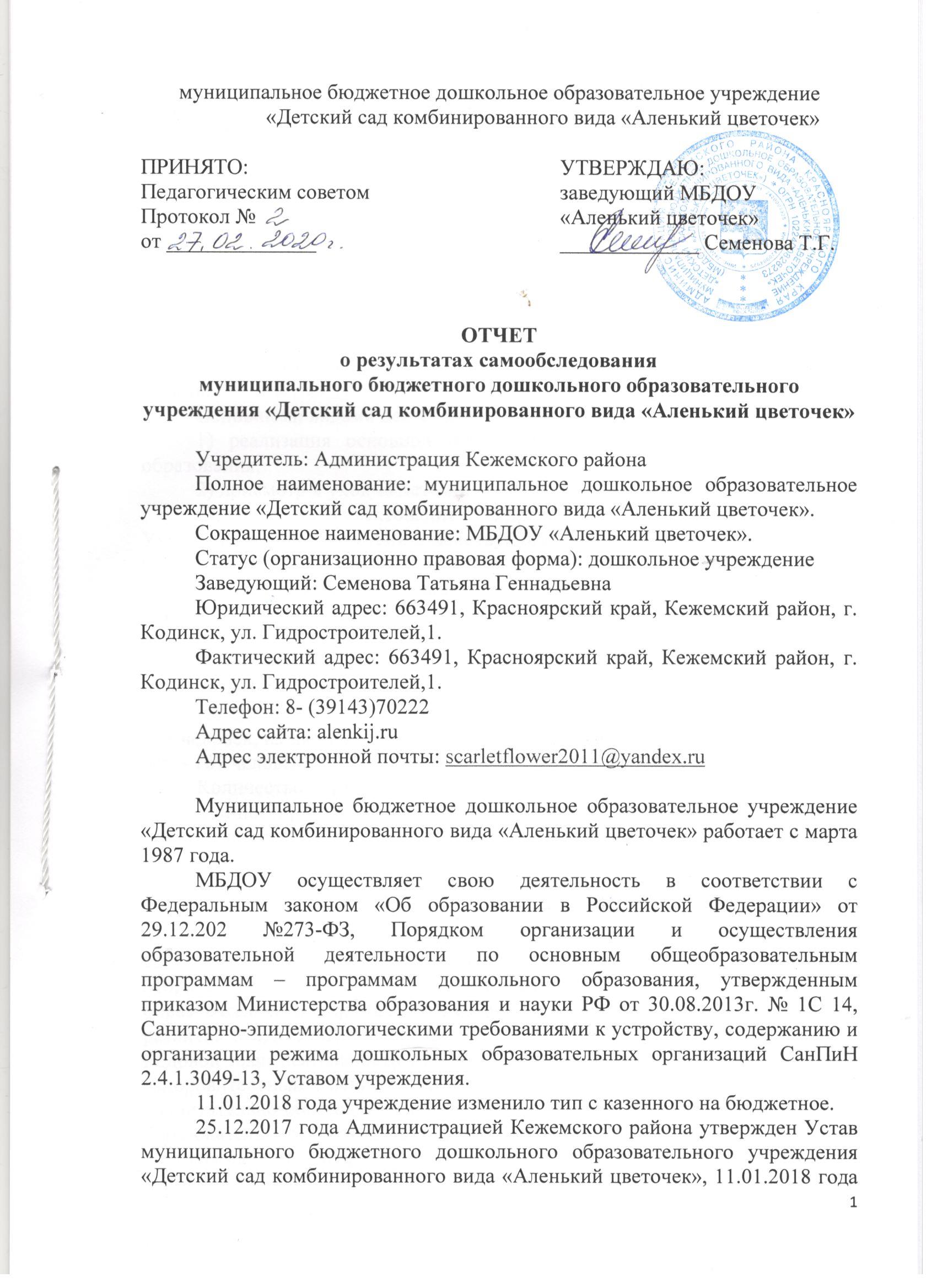 Устав зарегистрирован в Межрайонной инспекции Федеральной налоговой службы № 23 по Красноярскому краю.Лицензия на осуществление образовательной деятельности № 9539-л от 07.03.2018 года предоставлена бессрочно.Оценка образовательной деятельностиУчреждение оказывает услуги (выполнение работ) по реализации предусмотренных федеральными законами, нормативными правовыми актами РФ и муниципальными правовыми актами органов местного самоуправления полномочий в сфере образования, деятельность по образовательным программам дошкольного образования, присмотр и уход за детьми. Основными видами деятельности Учреждения являются: 1) реализация основной образовательной программы дошкольного образования; 2) присмотр и уход за детьми. Порядок комплектования Учреждения детьми определяется Учредителем в соответствии с действующим законодательством Российской Федерации. Режим работы детского сада: Пятидневная рабочая неделя с выходными днями суббота, воскресенье. Группы с 12 часовым пребыванием детей работают с 7.00 до 19.00. Группы с 5 часовым пребыванием работают с 8.00 до 13.00 – 1 смена, с 13.00 до 18.00 – 2 смена По состоянию на 31 декабря численность воспитанников составила - 218 человек, из них в возрасте от 2 до 3 лет - 49 человек, в возрасте от 3 до 7 лет – 169 человек.Количество групп – 12. Из них: 2 группы компенсирующей направленности, 3 группы комбинированные, 7 групп общеразвивающей направленности. Локальные акты дошкольного образовательного учреждения в части содержания образования, организации образовательного процесса: Устав МБДОУ «Аленький цветочек»; Договор об образовании между МБДОУ «Аленький цветочек» и родителями (законными представителями) воспитанника; Правила внутреннего трудового распорядка для работников МБДОУ «Аленький цветочек»; Образовательная программа дошкольного образовательного образования МБДОУ «Аленький цветочек»; Программа развития МБДОУ «Аленький цветочек» на 2019-2021 уч.гг.; Учебный план; Годовой план деятельности МБДОУ «Аленький цветочек», План на летний оздоровительный период 2019 года; Штатное расписание; Планы воспитательно-образовательной работы педагогов дошкольного образовательного учреждения; расписание занятий, режим дня; Приказы; Программа производственного контроля; Журнал учета проверок должностными лицами органов государственного контроля; Акты готовности дошкольного образовательного учреждения к новому учебному году; Инструкции по охране труда и технике безопасности по должностям; Инструкции по охране труда и технике безопасности по видам работ; Коллективный договор; Трудовые договоры (эффективный контракт) с сотрудниками; Должностные инструкции работников МБДОУ; Положения (локальные акты). Оценка системы управления учрежденияУправление МБДОУ «Аленький цветочек» осуществляется заведующим в соответствии с Уставом учреждения и законодательством РФ, строится на принципах единоначалия и коллегиальности. Структура управления образовательным учреждением. 1 структура - государственно-общественное управление: Педагогический совет; Общее собрание работников; Родительские собрания и Родительский комитет МБДОУ. 2 структура - административное управление, которое имеет линейную структуру: - 1 уровень - заведующий МБДОУ. Непосредственное руководство МБДОУ «Аленький цветочек» осуществляет заведующий. Управленческая деятельность заведующего обеспечивает материальные, организационные, правовые, социально-психологические условия для реализации функций управления образовательным процессом в МБДОУ. Объект управления заведующего - весь коллектив. - 2 уровень – заместитель заведующего по учебно-воспитательной работе, заместитель заведующего по безопасности, заместитель заведующего по административно-хозяйственной части. Объект управления второго уровня - часть коллектива согласно функциональным обязанностям. Заместитель заведующего по административно-хозяйственной части отвечает за сохранность здания ДОУ и имущества, чистоту и порядок в помещениях детского сада и на участках, организует материально-техническое обеспечение педагогического процесса. Заместитель заведующего по безопасности отвечает за противопожарную, антитеррористическую безопасность и организацию работы по охране жизни и здоровья детей, охране труда персонала. Структура управления демократична. Общее собрание работников вправе принимать решения, если в его работе участвует более половины работников, для которых Учреждение является основным местом работы. В периоды между Общими собраниями интересы трудового коллектива представляет Профсоюзный комитет. Педагогический совет осуществляет руководство образовательной деятельностью. В течение 2019 года были проведены следующие заседания:- «Современные подходы к организации работы с детьми по ознакомлению с художественной литературой» 29.04.2019 г.-  «Последний звонок», 29.05.2019 г.- «Думаем, планируем, решаем» 05.11.2019 г.В течение учебного года были успешно реализованы направления, требующие принятия управленческого решения: достраиваются групповые участки; продолжается благоустройство территории (спилены аварийные деревья, разбиты цветники, оборудована развивающая зона), совершенствуется материально-техническая база за счет приобретения мебели, ТСО; произведен анализ доступности среды. Таким образом, управленческая работа была направлена на создание условий для реализации требований ФГОС ДО. Оценка содержания и качества подготовки воспитанниковРеализуемая основная образовательная программа дошкольного образования МБДОУ «Аленький цветочек» направлена на развитие личности дошкольников в различных видах общения и деятельности с учетом их возрастных, индивидуальных психологических и физиологических особенностей. В соответствии с п. 4.3. Федерального государственного образовательного стандарта дошкольного образования «Целевые ориентиры не подлежат непосредственной оценке, в том числе в виде педагогической диагностики (мониторинга), и не являются основанием для их формального сравнения с реальными достижениями детей. Они не являются основой объективной оценки соответствия установленным требованиям образовательной деятельности и подготовки детей. Освоение Программы не сопровождается проведением промежуточных аттестаций и итоговой аттестации воспитанников. При реализации Программы в соответствии с п. 3.2.3. ФГОС ДО педагоги осуществляют оценку индивидуального развития детей. Такая оценка производится педагогами в рамках педагогической диагностики (оценки индивидуального развития детей дошкольного возраста, связанной с оценкой эффективности педагогических действий и лежащей в основе их дальнейшего планирования). Результаты педагогической диагностики (мониторинга) используются исключительно для решения следующих образовательных задач: 1) индивидуализации образования (в том числе поддержки ребёнка, построения его образовательной траектории или профессиональной коррекции особенностей его развития); 2) оптимизации работы с группой детей. При необходимости используется психологическая диагностика развития детей (выявление и изучение индивидуально-психологических особенностей детей), которую проводит квалифицированный специалист учреждения (педагог-психолог). Участие ребёнка в психологической диагностике осуществляется с согласия его родителей (законных представителей). В 2019 году все воспитанники МБДОУ «Аленький цветочек» в количестве 43 человека зачислены в СОШ города Кодинска. В результате реализации основной образовательной программы дошкольного образования МБДОУ успешно выполняет образовательную, развивающую и воспитательную задачи. Это обеспечивает детям равные стартовые возможности при обучении в школе. Оценка организации учебного процессаОбразовательная деятельность МБДОУ «Аленький цветочек» осуществляется по Образовательной программе дошкольного образования. В образовательной деятельности педагогами МБДОУ используются современные методики дошкольного образования, педагогические технологии. В МБДОУ разработана и реализуется система тематического планирования образовательной деятельности с учетом направленности реализуемой образовательной программы, возрастных особенностей воспитанников. МБДОУ посещают дети с ограниченными возможностями здоровья (40 человек), из них двое - дети-инвалиды. Воспитанники с ограниченными особенностями здоровья (ОВЗ) проходят обучение по Адаптированной основной  образовательной программе дошкольного образования для детей с тяжелыми нарушениями речи (далее АООП) и Адаптированным образовательным программ (далее – АОП). АООП и АОП разработаны в соответствии с требованиями Федерального государственного образовательного стандарта дошкольного образования, адаптированными основными образовательными программами дошкольного образования, заключениями ТПМПК. В целях максимального содействия полноценному развитию каждого ребёнка были созданы адекватные условия для ранней профилактической и коррекционной работы. Разработаны и проведены ряд мероприятий для педагогов и родителей, направленных на психолого-педагогическое просвещение (индивидуальные консультации, родительские собрания, семинары - практикумы). С Образовательными программами МБДОУ «Аленький цветочек» можно ознакомиться на официальном сайте МБДОУ: alenkij.ru. Образовательная деятельность регламентировалась годовым учебным планом и расписанием непосредственно образовательной деятельности для каждой возрастной группы. Продолжительность непосредственно образовательной деятельности определена в зависимости от возраста, в соответствии с требованиями нормами СанПиН. Нагрузка распределена с учетом индивидуально-психологических особенностей детей. Содержание образовательной деятельности по образовательным областям определяется конкретной ситуацией в группе: возрастными особенностями и индивидуальными склонностями детей, их интересами, особенностями развития. Педагоги формируют содержание по ходу образовательной деятельности, решая задачи развития детей, в зависимости от сложившейся образовательной ситуации, опираясь на интересы отдельного ребенка или группы детей. План воспитательно-образовательной деятельности включает обязательные направления развития и образования детей дошкольного возраста: социально-коммуникативное развитие; познавательное развитие; речевое развитие; художественно-эстетическое развитие; физическое развитие. Каждое направление предполагает решение специфических задач во всех видах детской деятельности, имеющих место в режиме дня дошкольного учреждения: режимные моменты, игровая деятельность; специально организованные традиционные и интегрированные занятия; индивидуальная и подгрупповая работа; самостоятельная деятельность; опыты и экспериментирование. Педагоги учреждения осваивают новые технологии, формы и методы образовательной деятельности, участвуют в работе педагогических мастерских, творческих групп, конкурсов различной направленности для совершенствования качества образовательного процесса.Вывод: образовательный процесс реализуется в адекватных дошкольному возрасту формах работы с детьми. Непосредственно образовательная деятельность организуется в соответствии с учебным планом. Учебный план составлен в соответствии с современными дидактическими, санитарными и методическими требованиями, содержание выстроено в соответствии с ФГОС ДО. Целесообразное использование новых педагогических технологий позволило повысить уровень освоения детьми образовательной программы МБДОУ. Оценка качества кадрового, учебно-методического обеспеченияАдминистрация МБДОУ, штат педагогов и специалистов укомплектован на 100 % (35 человек).Из них: - заведующий - 1 - заместитель заведующего по УВР – 1 - заместитель заведующего по АХЧ – 1 - заместитель заведующего по безопасности – 1- старший воспитатель – 1 - педагог - психолог —1 - учитель-логопед – 2- учитель-дефектолог – 1 - инструктор по физическому развитию – 1 - музыкальный руководитель – 0 - воспитатели – 25Для создания новой образовательной среды в МБДОУ с учетом ФГОС ДО перед педагогами учреждения стояла необходимость повышения уровня квалификации. В 2019 году применялись следующие формы повышения квалификации: - самообразование педагогов, самопрезентация опыта работы; -  участие в работе творческих групп; - участие педагогов в заседаниях РОМП и РМО района; - участие в краевом фестивале педагогических практик; - курсы повышения квалификации на базе КК ИПК РО; - участие в семинарах, конференциях района, города; - участие в профессиональных конкурсах различного уровня. Курсы повышения квалификации прошли 19 педагогов: 17 воспитателей, 1 учитель-логопед, 1 учитель-дефектолог.- Проектирование развивающей предметно-пространственной среды в соответствии с ФГОС ДО - 1. - Организация и содержание работы в группах раннего возраста в условиях реализации ФГОС ДО – 1.- Организация проектной деятельности в условиях реализации федерального государственного образовательного стандарта дошкольного образования -1.- Организация педагогического наблюдения в практике работы с детьми раннего и дошкольного возраста – 1.- Дефектология - 1.- Инновационные подходы к организации воспитательно-образовательного процесса в условиях реализации ФГОС ДО – 3.- Логопедическая работа по коррекции звукопроизношения. Технологии постановки звуков - 1.- Организация предметно пространственной среды дошкольной образовательной организации в условиях реализации ФГОС дошкольного образования - 5.- Организация воспитательной, учебно-исследовательской и проектной деятельности в условиях реализации ФГОС ДО – 3.- Дошкольная педагогика. Воспитатель дошкольной образовательной организации – 1.- Теория и методика дошкольного обучения и воспитания в условиях реализации ФГОС ДО - 1.Вывод: в учреждении осуществлялась систематическая методическая работа различного содержания и форм, направленная на повышение профессиональной компетентности в ходе прохождения аттестации, обучения на курсах повышения квалификации, участия в районных городских семинарах. Необходима дальнейшая работа по реализация ФГОС ДО в практическую деятельность педагогов и мотивация к участию в мероприятиях районных и городских семинаров с целью презентации и тиражирования ими собственной успешной практики по введению ФГОС ДО. Оценка качества библиотечно-информационного обеспеченияВ МБДОУ «Аленький цветочек» имеется сайт, который соответствует установленным требованиям. Обеспечена открытость и доступность информации о деятельности дошкольного образовательного учреждения для заинтересованных лиц. Приобретены наглядные и дидактические пособия по возрастным группам.7. Оценка материально-технической базы8. Оценка функционирования внутренней системы оценки качества образования.Систему качества дошкольного образования мы рассматриваем как систему контроля внутри МБДОУ, которая включает в себя интегративные составляющие: качество научно-методической работы; качество воспитательно-образовательного процесса; качество работы с родителями; качество работы с педагогическими кадрами; качество развивающей предметно-пространственной среды.С целью повышения эффективности учебно-воспитательной деятельности применяем педагогический мониторинг, который даёт качественную и своевременную информацию, необходимую для принятия управленческих решений. В учреждении выстроена система методического контроля и анализа результативности воспитательно-образовательного процесса по всем направлениям развития дошкольника и функционирования ДОУ в целом.9. Показатели деятельности,  подлежащей самообследованию, муниципального бюджетного дошкольного образовательного учреждения «Детский сад комбинированного вида «Аленький цветочек» представлены в Приложении 1.Выводы, перспективы:Перед педагогическим коллективом была определена задача - развивать профессиональный потенциал педагогических работников через осуществление мер кадровой и методической поддержки. Деятельность с коллективом педагогов была направлена на освоение принципов и подходов ФГОС ДО при организации образовательной деятельности с дошкольниками через разные формы работы.В перспективе на 2020 год администрация МБДОУ по управлению педагогическим коллективом ставит перед собой следующие задачи: продолжать повышать профессиональную компетентность педагогов по созданию новой образовательной среды в ДОУ в соответствии с ФГОС ДО.Приложение 1Показатели
деятельности,  подлежащей самообследованию, муниципального бюджетного дошкольного образовательного учреждения «Детский сад комбинированного вида «Аленький цветочек»за 2019  год
Заведующий МБДОУ «Аленький цветочек»:                                                   Семенова Т.Г.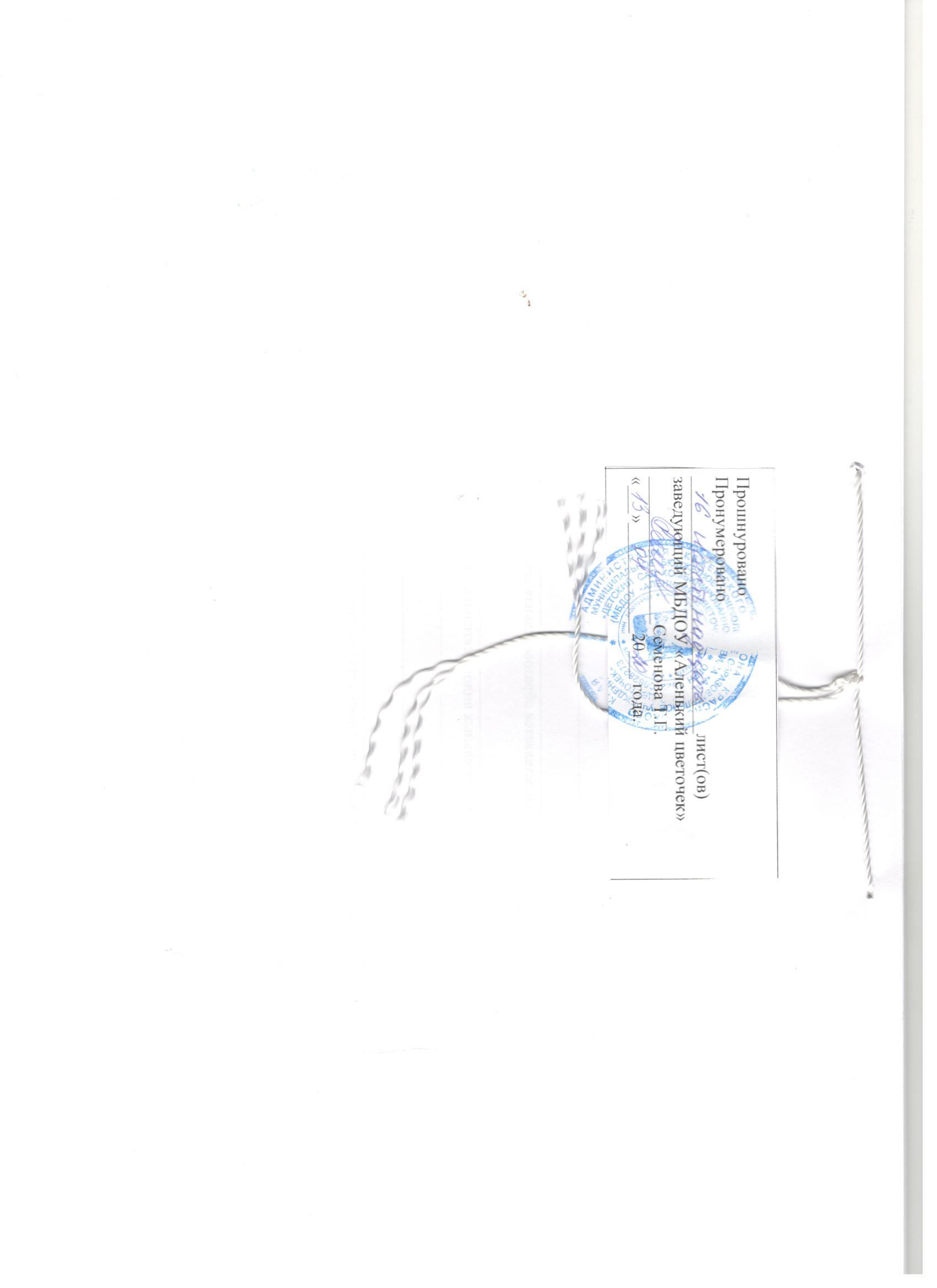 Объекты Состояние Характеристика оснащения Здание по ул. Гидростроителей, 1Здание по ул. Гидростроителей, 1Здание по ул. Гидростроителей, 1Здание по ул. Гидростроителей, 1986г. постройки, находится в муниципальной собственности Удовлетворительное 2 этажа, центральное отопление, вода, канализация, сантехническое оборудование. Крыша в удовлетворительном состоянии, Состояние подвала удовлетворительное. За зданием закреплен участок земли площадью 2737,4кв.м. Участок огражден забором, целостность не нарушена, баки для мусора в наличии, состояние хорошее, размещен в соответствии с требованиями СанПиН. Групповые комнаты Хорошее В здании 12 групп со спальнями, отделенными от групповых. Мебель для детей: кабинки, кровати, столы, стульчики и полотенечницы по числу детей, ковры в игровой зоне. Мебель для взрослых: стол рабочий, стулья (1-2 шт.), шкаф для одежды, шкаф для дидактического материала, шкафы для посуды и уборочного инвентаря, материалы для поддержания санитарного состояния группы. Оснащение развивающей предметно-пространственной среды групп соответствует требованиям СанПиН и ФГОС ДО, включает в себя Центр сюжетно-ролевой игры, Центр познания, Центр природы и экспериментирования, Центр физического развития, Центр музыки и театра, Центр патриотического воспитания, Центр книги, Центр художественного творчества, Центр безопасности, Уголок уединения.Физкультурный зал Хорошее Зал оснащен спортивным оборудованием и программно-методическим материалом в соответствии с требованиями ООП ДО. Имеется  магнитофон.Музыкальный зал Хорошее Зал оснащен музыкальными инструментами, дидактическими игрушками и программно-методическим материалом в соответствии с ООП ДО. В зале имеется электронное пианино, музыкальный центр, аудиоколонки, ноутбук.Методический кабинетХорошее Кабинет оснащён необходимой для реализации ООП ДО методической литературой и демонстрационными материалами. Имеются компьютеры, ноутбук, ксерокс/ сканер, принтер, проектор, экран, фотоаппараты.Кабинет педагога-психологаХорошее Кабинет оснащён необходимой для реализации ООП ДО, АОП, АООП методической литературой, играми, материалами, Центр релаксации. Имеется детская и взрослая мебельКабинеты учителей-логопедовХорошееКабинет оснащён необходимой для реализации ООП ДО, АОП, АООП  методической литературой, играми, материалами.Имеется детская и взрослая мебельБассейн Хорошее Проведен капитальный ремонт в 2019 году.Оснащен спортивным оборудованием и программно-методическим материалом в соответствии с требованиями ООП ДОПищеблок Хорошее Находится на 1 этаже. Оборудование соответствует требованиям СанПиНПрачечная Хорошее Находится на 1 этаже. Оборудование соответствует требованиям СанПиНМедицинский блок Хорошее Включает в себя кабинет врача, процедурный кабинет, изолятор. Оборудование соответствует требованиям СанПиН.Физкультурная площадкаУдовлетворительное Яма для прыжков, баскетбольные кольца, гимнастические бревнаУчастки Удовлетворительное Участки раздельные, есть песочницы, малые архитектурные формы, зеленые насаждения.N п/пПоказателиЕдиница измерения1.Образовательная деятельность1.1Общая численность воспитанников, осваивающих образовательную программу дошкольного образования, в том числе:218 человек1.1.1В режиме полного дня (8 - 12 часов)218 человек1.1.2В режиме кратковременного пребывания (3 - 5 часов)-1.1.3В семейной дошкольной группе-1.1.4В форме семейного образования с психолого-педагогическим сопровождением на базе дошкольной образовательной организации-1.2Общая численность воспитанников в возрасте до 3 лет49 человек1.3Общая численность воспитанников в возрасте от 3 до 8 лет169 человек1.4Численность/удельный вес численности воспитанников в общей численности воспитанников, получающих услуги присмотра и ухода:218 человек/100%1.4.1В режиме полного дня (8 - 12 часов)218 человек/100%1.4.2В режиме продленного дня (12 - 14 часов)-1.4.3В режиме круглосуточного пребывания-1.5Численность/удельный вес численности воспитанников с ограниченными возможностями здоровья в общей численности воспитанников, получающих услуги:40 человек/ 17%1.5.1По коррекции недостатков в физическом и (или) психическом развитии40 человек/17%1.5.2По освоению образовательной программы дошкольного образования40 человек/17%1.5.3По присмотру и уходу40 человек/17%1.6Средний показатель пропущенных дней при посещении дошкольной образовательной организации по болезни на одного воспитанника 22 дня1.7Общая численность педагогических работников, в том числе:31 человек1.7.1Численность/удельный вес численности педагогических работников, имеющих высшее образование13 человек/42%1.7.2Численность/удельный вес численности педагогических работников, имеющих высшее образование педагогической направленности (профиля)8 человек/26%1.7.3Численность/удельный вес численности педагогических работников, имеющих среднее профессиональное образование18 человек/58%1.7.4Численность/удельный вес численности педагогических работников, имеющих среднее профессиональное образование педагогической направленности (профиля)18 человек/58%1.8Численность/удельный вес численности педагогических работников, которым по результатам аттестации присвоена квалификационная категория, в общей численности педагогических работников, в том числе:14 человек/45%1.8.1Высшая5 человек/16%1.8.2Первая 9 человек/29%1.9Численность/удельный вес численности педагогических работников в общей численности педагогических работников, педагогический стаж работы которых составляет:1.9.1До 5 лет6 человек/19%1.9.2Свыше 30 лет 7 человек/23%1.10Численность/удельный вес численности педагогических работников в общей численности педагогических работников в возрасте до 30 лет3 человека/10%1.11Численность/удельный вес численности педагогических работников в общей численности педагогических работников в возрасте от 55 лет7 человек/23%1.12Численность/удельный вес численности педагогических и административно-хозяйственных работников, прошедших за последние 5 лет повышение квалификации/профессиональную переподготовку по профилю педагогической деятельности или иной осуществляемой в образовательной организации деятельности, в общей численности педагогических и административно-хозяйственных работников35 человек/100%1.13Численность/удельный вес численности педагогических и административно-хозяйственных работников, прошедших повышение квалификации по применению в образовательном процессе федеральных государственных образовательных стандартов в общей численности педагогических и административно-хозяйственных работников35 человек/94%1.14Соотношение "педагогический работник/воспитанник" в дошкольной образовательной организации1 человек/6 человек1.15Наличие в образовательной организации следующих педагогических работников:1.15.1Музыкального руководителянет1.15.2Инструктора по физической культуреда1.15.3Учителя-логопедада1.15.4Логопеданет1.15.5Учителя-дефектологада1.15.6Педагога-психологада2.Инфраструктура2.1Общая площадь помещений, в которых осуществляется образовательная деятельность, в расчете на одного воспитанника6,6 кв. м2.2Площадь помещений для организации дополнительных видов деятельности воспитанников2.3Наличие физкультурного залада2.4Наличие музыкального залада2.5Наличие прогулочных площадок, обеспечивающих физическую активность и разнообразную игровую деятельность воспитанников на прогулкеда